УДК 616-073.584:616-058МЕЗЕНЦЕВ М.А., ИЗОФАТОВ Г.Ю., ПОТАПОВА Е.В., ДРЕМИН В.ВMEZENTSEV M.A., IZOFATOV G.Yu., POTAPOVA E.V., DREMIN V.V.ОПТИЧЕСКАЯ ВИЗУАЛИЗАЦИЯ В ДИАГНОСТИКЕ СОЦИАЛЬНО-ЗНАЧИМЫХ ЗАБОЛЕВАНИЙ: СОВРЕМЕННОЕ СОСТОЯНИЕ И ПЕРСПЕКТИВЫ.OPTICAL VISUALIZATION IN DIAGNOSTICS OF SOCIAL-IMPORTANT DISEASES: MODERN STATE AND PROSPECTS.Аннотация. Методы оптической визуализации являются наиболее перспективными методами неинвазивной диагностики, позволяющими качественно диагностировать функциональные нарушения, сопровождающие социально значимые заболевания.Ключевые слова: оптическая визуализация, флуоресцентные изображения, диффузное отражение, гиперспектральные изображения, социально значимые заболевания.Abstract. Methods of optical visualization are the most promising methods of non-invasive diagnostics, allowing qualitatively diagnosing functional disorders that accompany socially significant diseases.Keywords: optical visualization, fluorescence imaging, diffuse reflectance imaging, hyperspectral imaging, socially significant diseases.Методы оптического биоимиджинга (сбора информации путем наблюдения и регистрации оптических изображений) базируются на регистрации сигнала от объекта исследования для получения изображений различных слоев ткани с высокой селекцией по глубине и высоким пространственным разрешением.Достоинствами оптических методов являются неинвазивность, возможность проведения бесконтактной диагностики, высокая чувствительность и минимальное влияние на исследуемые биообъекты.К одним из интенсивно развивающихся современных методов оптического имиджинга относятся гиперспектральные измерения интенсивности флуоресценции и диффузного отражения, позволяющие проводить исследование содержания хромофоров и флуорофоров биологической ткани в реальном масштабе времени. Данные методы основаны на построении гиперспектральных изображений, т.е. трёхмерного массива данных (гиперкуба), который включает в себя пространственную информацию об объекте, дополненную спектральной информацией по каждой пространственной координате. В [1] приведен обзор применения гиперспектральной визуализации в медицине. Метод получил широкое распространение в области диагностики перфузионно-метаболических нарушений, таких как опухолевые заболевания, а также осложнения при сахарном диабете и атеросклерозе – болезни, как правило, сопровождающейся повышенным кровяным давлением.При флуоресцентной визуализации (флуоресцентном имиджинге) зондирующее излучение определенной длины волны возбуждает флуоресцентные молекулы-мишени (флуорофоры), способные в ответ испускать фотоны с большей длиной волны, которые регистрируются детектором. Возможна детекция флуоресценции как от эндогенных молекул (коллаген, гемоглобин, NADP), так и от искусственно внедренных в организм флуоресцентных белков и флуорофоров. Совершенствование методов флуоресцентной визуализации происходит в трех основных направлениях: технологическое совершенствование инструментальных методов анализа, получение новых флуоресцентных меток с улучшенными характеристиками, появление новых молекулярно-биологических подходов для внедрения флуоресцентных меток в организм [2].Одной из оценок перфузионно-метаболического статуса биологических тканей является соотношение коферментов NADH и FAD, которое можно определить по интенсивности, либо же по времени жизни их эндогенной флуоресценции. Преимущества флуоресцентной диагностики, не требующей введения в организм меток, обладающей высоким быстродействием, хорошим контрастом биохимических особенностей ткани in vivo, делает этот метод одним из самых востребованных в различных областях современной медицины. В [3] приведен широкий обзор применения методов, основанных на исследовании времени жизни флуоресценции эндогенных флуорофоров. Среди болезней, для которых применяется данная диагностика, перечислены и социально-значимые заболевания: карцинома полости рта, опухоли головного мозга, другие типы онкологических патологий и атеросклеротические сердечно-сосудистые заболевания.Спектры диффузного отражения биологической ткани претерпевают серьезные изменения во время прогрессирования заболеваний. Поэтому отраженный свет несет количественную диагностическую информацию о функциональном состоянии исследуемого биообъекта. Так, например, спектры диффузного отражения позволяют рассчитывать индекс гемоглобина, повышенное значение которого связано с высоким кровенаполнением ткани, преобладание в спектрах воды отражает отечность, снижение насыщения крови кислородом предполагает увеличение тканевого метаболизма.Таким образом, гиперспектральные методы диффузного отражения способны обнаруживать локальные изменения в рассеивающих и поглощающих свойствах ткани на основе анализа суммарного спектра хромофоров, а флуоресцентный имиджинг может исследовать изменения в биохимическом составе ткани путем выявления уровней эндогенных флуорофоров.В настоящее время особенно перспективными выглядят методы мультимодальной визуализации, когда в одном приборе реализовано несколько типов оптического имиджинга. Совмещение различных методов гиперспектральной визуализации позволит проводить двумерное картирование хромофоров (гемоглобин, билирубин) и флуорофоров (NADH, FAD, коллаген), оценивать динамику карт кислородного насыщения тканей, определять патологический статус тканей. Именно эти методы могут лечь в основу разработок новых способов диагностики функционального состояния организма при социально-значимых заболеваниях.Библиографический список:1.	Lu G., Fei B. Medical hyperspectral imaging: a review // J. Biomed. Opt. 2014. Vol. 19, № 1. P. 10901.2.	Кучмий А.А., Ефимов Г.А., Недоспасов С.А. Методы молекулярной визуализации in vivo // Биохимия. 2012. Vol. 77. P. 1603–1620.3.	Marcu L. Fluorescence Lifetime Techniques in Medical Applications // Ann. Biomed. Eng. 2012. Vol. 40, № 2. P. 304–331.References:1. 	Lu G., Fei B. Medical hyperspectral imaging: a review // J. Biomed. Opt. 2014. Vol. 19, № 1. P. 10901.2.	Kuchmiy A.A., Efimov G.A., Nedospasov S.A. Methods of molecular imaging in vivo. // Biochemistry. 2012. Vol. 77. P. 1603-1620.3.	Marcu L. Fluorescence Lifetime Techniques in Medical Applications // Ann. Biomed. Eng. 2012. Vol. 40, № 2. P. 304–331.Мезенцев М.А., бакалавр кафедры «Приборостроение, метрология и сертификация», ФГБОУ ВО «Орловский государственный университет имени И.С. Тургенева», г. Орел, Россия. E-mail: mezentseff.mihail@yandex.ru Mezentsev M.A., bachelor of the Department of Instrument Engineering, Metrology and Certification, Orel state University named after I. S. Turgenev, Orel, Russia. E-mail: mezentseff.mihail@yandex.ruИзофатов Г.Ю., бакалавр кафедры «Приборостроение, метрология и сертификация», ФГБОУ ВО «Орловский государственный университет имени И.С. Тургенева», г. Орел, Россия. E-mail: egorizofatov@gmail.comIzofatov G.Yu., bachelor of the Department of Instrument Engineering, Metrology and Certification, Orel state University named after I. S. Turgenev, Orel, Russia. E-mail: egorizofatov@gmail.comПотапова Е.В., к.т.н., доцент кафедры «Приборостроение, метрология и сертификация», ФГБОУ ВО «Орловский государственный университет имени И.С. Тургенева», г. Орел, Россия. E-mail: elenasweet2007@gmail.comPotapova E.V., PhD degree, docent of the Department of Instrument Engineering, Metrology and Certification, Orel state University named after I. S. Turgenev, Orel, Russian Federation. E-mail: elenasweet2007@gmail.comДрёмин В.В., к.т.н., научный сотрудник Научно-технологического центра биомедицинской фотоники, ФГБОУ ВО «Орловский государственный университет имени И.С. Тургенева», Орёл, Россия. E-mail: dremin_viktor@mail.ruDremin V.V., PhD degree, researcher of the Research and Development Center of Biomedical Photonics, Orel state University named after I. S. Turgenev, Orel, Russia. E-mail: dremin_viktor@mail.ruТезисы публикуются впервые.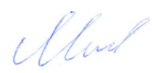 М.А. МезенцевГ.Ю. Изофатов30.11.201730.11.2017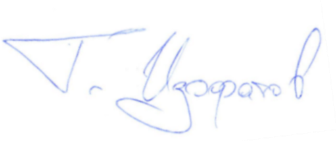 Е.В. ПотаповаВ.В. Дрёмин30.11.201730.11.2017